ZŠ VYŽLOVKA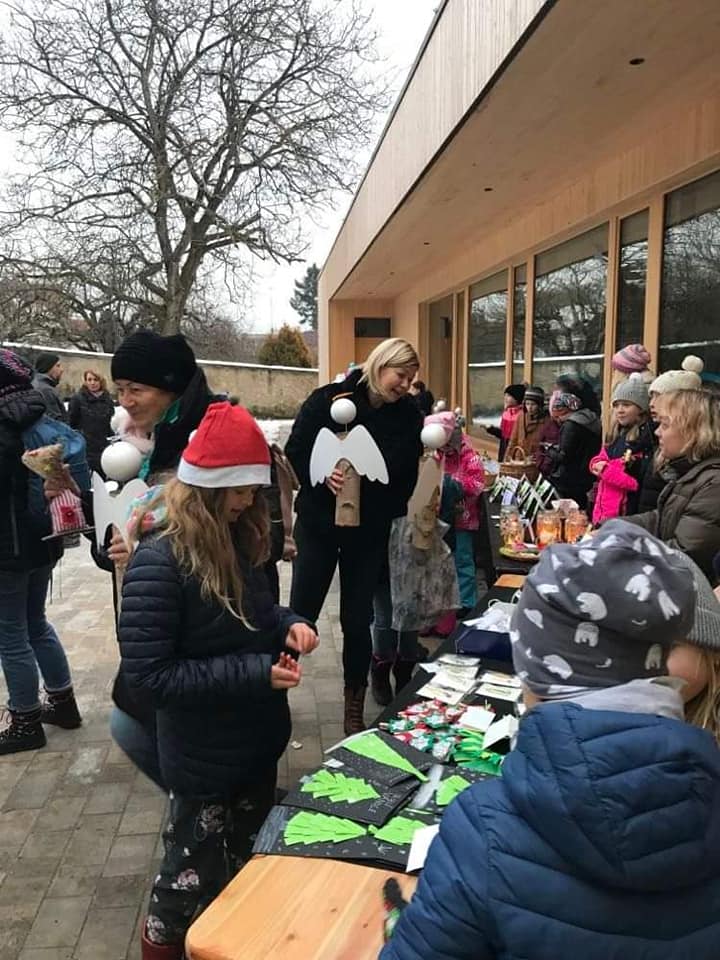 SRDEČNĚ ZVENEDĚLE 10.12.2023 VÁNOČNÍ JARMARKU JÍDELNY ŠKOLYOD 15:30h do 16:30 hJARMARKŽIVÝ BETLÉMV 16:30h se prodejní stánek přesune na náves ke stromečku, kde bude prodej pokračovat.Předem velmi děkujeme!